ZPRAVODAJ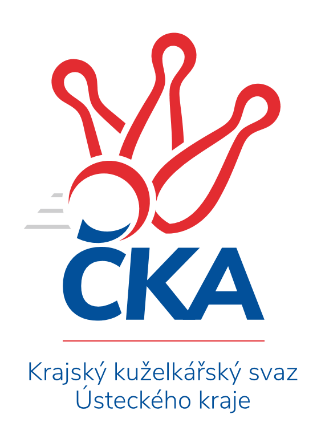 OKRESNÍ PŘEBOR – SKUPINA – B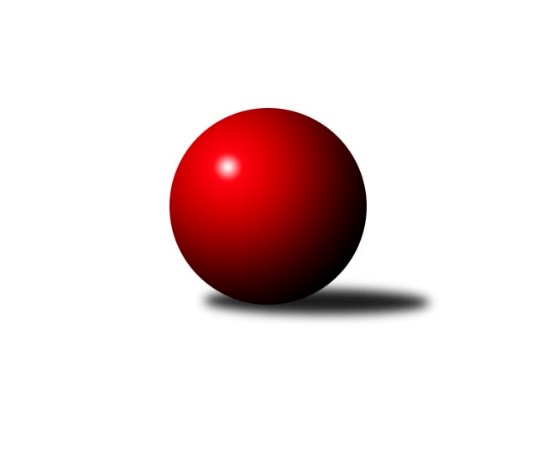 Č.15Ročník 2019/2020	15.2.2020Nejlepšího výkonu v tomto kole: 1668 dosáhlo družstvo: TJ Kovostroj Děčín BVýsledky 15. kolaSouhrnný přehled výsledků:TJ Union Děčín	- KO Česká Kamenice B	6:0	1520:1332	7.0:1.0	13.2.Sokol Ústí n. L. B	- TJ Teplice Letná D	5:1	1521:1375	6.0:2.0	14.2.TJ Kovostroj Děčín B	- TJ Kovostroj Děčín C	6:0	1668:1491	8.0:0.0	14.2.Sokol Roudnice n. L.	- TJ Teplice Letná C	4:2	1565:1544	3.5:4.5	14.2.ASK Lovosice B	- Sokol Ústí n. L. C	4:2	1587:1507	5.0:3.0	15.2.Tabulka družstev:	1.	TJ Kovostroj Děčín B	14	12	1	1	67.5 : 16.5 	81.5 : 30.5 	 1597	25	2.	Sokol Ústí n. L. B	14	9	2	3	55.0 : 29.0 	66.0 : 46.0 	 1512	20	3.	Sokol Roudnice n. L.	14	9	0	5	49.0 : 35.0 	59.5 : 52.5 	 1550	18	4.	TJ Union Děčín	13	8	1	4	46.0 : 32.0 	54.5 : 49.5 	 1513	17	5.	KO Česká Kamenice B	14	8	1	5	44.5 : 39.5 	61.5 : 50.5 	 1542	17	6.	SKK Bohušovice C	13	6	0	7	32.5 : 45.5 	47.0 : 57.0 	 1428	12	7.	TJ Kovostroj Děčín C	14	6	0	8	40.5 : 43.5 	58.0 : 54.0 	 1545	12	8.	ASK Lovosice B	14	6	0	8	38.0 : 46.0 	48.5 : 63.5 	 1455	12	9.	Sokol Ústí n. L. C	13	4	1	8	38.5 : 39.5 	53.0 : 51.0 	 1526	9	10.	TJ Teplice Letná C	14	3	0	11	23.5 : 60.5 	44.5 : 67.5 	 1500	6	11.	TJ Teplice Letná D	13	1	0	12	15.0 : 63.0 	26.0 : 78.0 	 1411	2Podrobné výsledky kola:	 TJ Union Děčín	1520	6:0	1332	KO Česká Kamenice B	Martin Dítě	 	 179 	 193 		372 	 2:0 	 318 	 	171 	 147		Olga Urbanová	Václav Pavelka	 	 174 	 185 		359 	 1:1 	 354 	 	191 	 163		Jan Chvátal	Milan Pecha ml.	 	 199 	 186 		385 	 2:0 	 297 	 	155 	 142		František Končický	Filip Dítě	 	 196 	 208 		404 	 2:0 	 363 	 	185 	 178		Libor Hekerlerozhodčí: Václav PavelkaNejlepší výkon utkání: 404 - Filip Dítě	 Sokol Ústí n. L. B	1521	5:1	1375	TJ Teplice Letná D	Vladimír Mihalík	 	 189 	 191 		380 	 2:0 	 302 	 	147 	 155		Radek Šupol	Josef Růžička	 	 182 	 178 		360 	 0:2 	 421 	 	223 	 198		Martin Pokorný	Milan Wundrawitz	 	 188 	 204 		392 	 2:0 	 326 	 	180 	 146		Petr Saksun	Eugen Šroff	 	 182 	 207 		389 	 2:0 	 326 	 	154 	 172		Jana Němečkovározhodčí: Šroff EugenNejlepší výkon utkání: 421 - Martin Pokorný	 TJ Kovostroj Děčín B	1668	6:0	1491	TJ Kovostroj Děčín C	Miroslav Rejchrt	 	 197 	 205 		402 	 2:0 	 348 	 	178 	 170		Jiří Houdek	Jana Sobotková	 	 183 	 210 		393 	 2:0 	 361 	 	172 	 189		Mirka Bednářová	Miroslav Bachor	 	 212 	 241 		453 	 2:0 	 398 	 	197 	 201		Čestmír Dvořák	Jiří Jablonický	 	 199 	 221 		420 	 2:0 	 384 	 	184 	 200		Roman Slavíkrozhodčí: Jiří HoudekNejlepší výkon utkání: 453 - Miroslav Bachor	 Sokol Roudnice n. L.	1565	4:2	1544	TJ Teplice Letná C	Alois Haluska	 	 213 	 212 		425 	 1:1 	 404 	 	174 	 230		Michal Horňák	Josef Kecher	 	 195 	 190 		385 	 2:0 	 338 	 	191 	 147		Jindřich Hruška	Radek Plicka	 	 195 	 176 		371 	 0:2 	 404 	 	200 	 204		Martin Soukup	Jiří Woš	 	 185 	 199 		384 	 0.5:1.5 	 398 	 	199 	 199		Jan Brhlík st.rozhodčí: Jiří WošNejlepší výkon utkání: 425 - Alois Haluska	 ASK Lovosice B	1587	4:2	1507	Sokol Ústí n. L. C	Zdeněk Šimáček	 	 197 	 197 		394 	 1:1 	 383 	 	169 	 214		Pavel Nováček	Pavel Klíž	 	 193 	 183 		376 	 1:1 	 380 	 	185 	 195		Jiří Kyral	Petr Zalabák ml.	 	 203 	 175 		378 	 1:1 	 379 	 	186 	 193		Karel Zatočil	Petr Zalabák st.	 	 228 	 211 		439 	 2:0 	 365 	 	187 	 178		Simona Puschovározhodčí: Petr Zalabák st.Nejlepší výkon utkání: 439 - Petr Zalabák st.Pořadí jednotlivců:	jméno hráče	družstvo	celkem	plné	dorážka	chyby	poměr kuž.	Maximum	1.	Roman Slavík 	TJ Kovostroj Děčín C	424.67	289.9	134.7	5.8	6/6	(464)	2.	Martin Soukup 	TJ Teplice Letná C	420.58	284.3	136.3	4.6	4/6	(470)	3.	Pavel Mihalík 	Sokol Ústí n. L. B	413.20	286.1	127.1	4.8	5/6	(454)	4.	Miroslav Bachor 	TJ Kovostroj Děčín B	409.86	279.9	130.0	4.8	4/6	(453)	5.	Jiří Kyral 	Sokol Ústí n. L. C	408.70	286.9	121.8	8.9	5/6	(441)	6.	Jan Brhlík  st.	TJ Teplice Letná C	404.67	284.2	120.5	7.9	5/6	(452)	7.	Antonín Hrabě 	TJ Kovostroj Děčín B	401.56	278.3	123.3	4.8	6/6	(449)	8.	Petr Došek 	Sokol Roudnice n. L.	401.39	281.2	120.2	7.3	6/6	(429)	9.	Miroslav Rejchrt 	TJ Kovostroj Děčín B	401.20	278.7	122.5	6.3	5/6	(425)	10.	Pavel Nevole 	TJ Kovostroj Děčín C	398.45	277.8	120.7	6.6	4/6	(422)	11.	Eva Říhová 	KO Česká Kamenice B	395.73	281.9	113.8	7.3	5/7	(425)	12.	Čestmír Dvořák 	TJ Kovostroj Děčín C	395.69	286.9	108.8	10.3	6/6	(421)	13.	Jiří Jablonický 	TJ Kovostroj Děčín B	395.05	280.6	114.5	10.1	6/6	(471)	14.	Martin Pokorný 	TJ Teplice Letná D	394.60	278.8	115.8	10.4	6/6	(430)	15.	Jan Klíma 	SKK Bohušovice C	394.20	272.8	121.5	8.2	5/7	(421)	16.	Jana Sobotková 	TJ Kovostroj Děčín B	392.80	288.0	104.8	10.0	5/6	(404)	17.	Eugen Šroff 	Sokol Ústí n. L. B	392.00	277.6	114.4	9.1	4/6	(411)	18.	Jiří Pulchart 	Sokol Ústí n. L. B	391.53	272.3	119.2	7.2	5/6	(435)	19.	Jiří Woš 	Sokol Roudnice n. L.	387.22	274.7	112.5	9.3	6/6	(418)	20.	Jan Chvátal 	KO Česká Kamenice B	386.96	280.8	106.1	12.6	7/7	(419)	21.	Olga Urbanová 	KO Česká Kamenice B	386.65	273.3	113.3	8.8	7/7	(440)	22.	Pavel Klíž 	ASK Lovosice B	385.29	270.0	115.3	8.8	5/6	(440)	23.	Josef Kecher 	Sokol Roudnice n. L.	385.27	276.3	109.0	8.0	5/6	(415)	24.	Libor Hekerle 	KO Česká Kamenice B	384.57	268.6	116.0	9.2	6/7	(451)	25.	Petr Zalabák  st.	ASK Lovosice B	383.02	268.4	114.6	8.3	6/6	(451)	26.	Vladimír Chrpa 	SKK Bohušovice C	382.90	273.8	109.2	11.8	6/7	(410)	27.	Mirka Bednářová 	TJ Kovostroj Děčín C	382.70	264.0	118.8	9.4	5/6	(428)	28.	Jaroslav Kuneš 	Sokol Ústí n. L. C	381.58	276.3	105.3	11.9	4/6	(418)	29.	Pavel Nováček 	Sokol Ústí n. L. C	380.63	266.3	114.3	8.9	5/6	(410)	30.	Petr Zalabák  ml.	ASK Lovosice B	374.17	268.7	105.4	12.7	5/6	(419)	31.	Vladimír Mihalík 	Sokol Ústí n. L. B	369.87	260.6	109.3	9.8	6/6	(419)	32.	Simona Puschová 	Sokol Ústí n. L. C	369.84	265.4	104.5	11.0	5/6	(387)	33.	Karel Zatočil 	Sokol Ústí n. L. C	369.69	269.8	99.9	13.5	6/6	(422)	34.	Michal Horňák 	TJ Teplice Letná C	368.08	269.4	98.7	13.8	6/6	(414)	35.	Eva Staňková 	TJ Teplice Letná C	366.75	270.3	96.5	13.6	5/6	(405)	36.	Radek Plicka 	Sokol Roudnice n. L.	365.40	258.3	107.2	12.0	5/6	(406)	37.	Markéta Matějáková 	TJ Teplice Letná D	361.83	256.8	105.1	13.6	5/6	(396)	38.	Jan Baco 	TJ Union Děčín	357.83	258.0	99.8	12.8	6/8	(378)	39.	Václav Pavelka 	TJ Union Děčín	357.71	264.1	93.6	16.8	8/8	(430)	40.	Luďka Maříková 	SKK Bohušovice C	352.87	256.9	96.0	16.3	5/7	(409)	41.	Jindřich Hruška 	TJ Teplice Letná C	346.55	251.1	95.5	15.0	5/6	(373)	42.	Jana Němečková 	TJ Teplice Letná D	341.38	246.8	94.6	15.5	4/6	(379)	43.	Ivan Králik 	TJ Teplice Letná D	339.20	244.7	94.5	13.5	5/6	(383)	44.	Petr Saksun 	TJ Teplice Letná D	331.42	254.6	76.8	20.3	5/6	(393)	45.	Eva Kuchařová 	ASK Lovosice B	319.30	241.0	78.3	18.7	5/6	(367)	46.	Magdalena Šabatová 	SKK Bohušovice C	318.00	240.6	77.4	20.6	7/7	(373)		Věra Šimečková 	KO Česká Kamenice B	407.22	286.1	121.1	7.2	3/7	(440)		Filip Dítě 	TJ Union Děčín	407.00	281.3	125.8	6.0	1/8	(424)		Martin Dítě 	TJ Union Děčín	402.83	280.8	122.0	7.3	3/8	(422)		Josef Devera  ml.	SKK Bohušovice C	401.90	276.4	125.5	6.7	2/7	(416)		Zdeněk Šimáček 	ASK Lovosice B	401.73	279.7	122.1	6.7	3/6	(447)		Petr Kumstát 	TJ Union Děčín	401.00	285.6	115.4	9.2	5/8	(414)		Alois Haluska 	Sokol Roudnice n. L.	397.20	280.8	116.4	9.8	3/6	(425)		Zdeněk Štětka 	TJ Union Děčín	391.58	275.9	115.7	9.8	4/8	(481)		Miroslav Jiroušek 	TJ Kovostroj Děčín C	384.50	280.8	103.8	10.5	2/6	(414)		Milan Pecha  ml.	TJ Union Děčín	383.08	273.8	109.3	10.0	3/8	(410)		Emilie Nováková 	TJ Kovostroj Děčín B	382.00	268.0	114.0	17.0	1/6	(382)		Jan Pecha 	TJ Union Děčín	381.00	274.0	107.0	11.0	1/8	(381)		Milan Pecha  st.	TJ Union Děčín	380.25	260.3	120.0	9.0	4/8	(398)		Jiří Říha 	TJ Teplice Letná C	377.17	269.2	108.0	10.3	2/6	(419)		Petr Prouza  ml.	SKK Bohušovice C	369.90	259.5	110.5	11.6	4/7	(388)		Miroslav Král 	KO Česká Kamenice B	365.00	280.0	85.0	15.0	1/7	(365)		Eduard Skála 	TJ Teplice Letná D	361.50	256.5	105.0	10.0	2/6	(378)		Jana Zvěřinová 	TJ Teplice Letná C	358.00	256.5	101.5	11.0	1/6	(366)		Anna Kronďáková 	KO Česká Kamenice B	356.00	251.0	105.0	13.0	1/7	(356)		Josef Růžička 	Sokol Ústí n. L. B	354.00	260.3	93.8	13.0	2/6	(368)		Sabina Dudešková 	TJ Teplice Letná C	343.25	260.8	82.5	15.5	2/6	(356)		Milan Wundrawitz 	Sokol Ústí n. L. B	338.17	247.0	91.2	12.3	2/6	(392)		Jiří Houdek 	TJ Kovostroj Děčín C	332.40	248.7	83.7	17.9	3/6	(371)		Josef Krupka  st.	Sokol Ústí n. L. B	321.00	238.5	82.5	17.5	2/6	(323)		Marie Čiháková 	TJ Kovostroj Děčín C	315.25	233.3	82.0	24.3	2/6	(326)		Radek Šupol 	TJ Teplice Letná D	302.00	224.0	78.0	21.0	1/6	(302)		František Končický 	KO Česká Kamenice B	297.00	228.0	69.0	24.0	1/7	(297)		Martin Kubištík  st.	TJ Teplice Letná D	291.00	218.0	73.0	20.0	1/6	(291)		Miroslav Hnyk 	ASK Lovosice B	290.67	223.5	67.2	23.8	3/6	(308)		Sylva Vahalová 	SKK Bohušovice C	287.00	214.7	72.3	20.3	3/7	(329)Sportovně technické informace:Starty náhradníků:registrační číslo	jméno a příjmení 	datum startu 	družstvo	číslo startu
Hráči dopsaní na soupisku:registrační číslo	jméno a příjmení 	datum startu 	družstvo	Program dalšího kola:16. kolo			TJ Kovostroj Děčín C - -- volný los --	21.2.2020	pá	17:00	TJ Union Děčín - Sokol Roudnice n. L.	21.2.2020	pá	17:00	SKK Bohušovice C - Sokol Ústí n. L. B	21.2.2020	pá	17:00	Sokol Ústí n. L. C - KO Česká Kamenice B	22.2.2020	so	16:00	TJ Teplice Letná D - ASK Lovosice B	Nejlepší šestka kola - absolutněNejlepší šestka kola - absolutněNejlepší šestka kola - absolutněNejlepší šestka kola - absolutněNejlepší šestka kola - dle průměru kuželenNejlepší šestka kola - dle průměru kuželenNejlepší šestka kola - dle průměru kuželenNejlepší šestka kola - dle průměru kuželenNejlepší šestka kola - dle průměru kuželenPočetJménoNázev týmuVýkonPočetJménoNázev týmuPrůměr (%)Výkon6xMiroslav BachorKovostroj B4538xMiroslav BachorKovostroj B118.74533xPetr Zalabák st.Lovosice B4394xFilip DítěUnion Děčín115.344043xAlois HaluskaRoudnice4253xPetr Zalabák st.Lovosice B115.134392xMartin PokornýTeplice D4213xMartin PokornýTeplice D113.44215xJiří JablonickýKovostroj B4205xJiří JablonickýKovostroj B110.054202xMichal HorňákTeplice C4041xMilan Pecha ml.Union Děčín109.91385